Integracje firmowe z Hotelem OdysHotel ODYS to malowniczy Ośrodek Wypocznykowy położony u podnóża gór Beskidzkich, nieopodal Jeziora Żywieckiego. Lokalizacja to jeden z plusów Hotelu. Dzięki niej możemy zaproponować Państwu mnóstwo atracji podczas integracji firmowych w naszym Hotelu.Firmowe wyjazdy - czemu służą? Integracje firmowe cyklicznie organizowane przez małe , średnie i duże przedsiębiorstwa mają swój cel. Jednym z nich jest oczywiście zintegrowanie zespołów, które często pracują w różnych placówkach, na terenie całego kraju, bądź w innych pomieszczeniach biurowych. Dzięki wspólnym wyjazom pracownicy mają okazję lepiej się poznać a co za tym idzie poprawić swoje stosunki w pracy, co znacząco wpływa na jej efektywność. Łatwiej bowiem prowadzi się procesy znając zaangażowane w nie osoby. Integracje firmowe - co może zaproponować Hotel Odys? 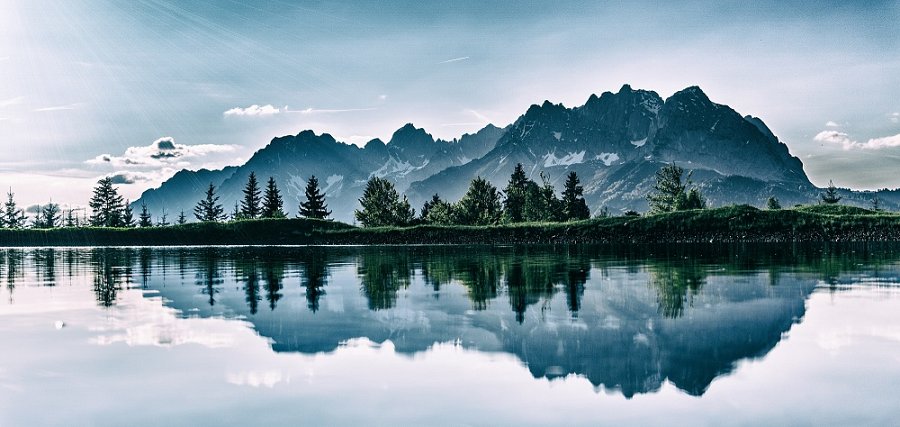 Oferta wyjazdów integracyjnych dla firm w naszym Centrum Wypoczynkowym jest często zależna od pory roku. W zimowe i jesienne miesiące w ramach integracjii firmowej mozemy Państwu zaproponować ogniska, przejazdy kuligiem oraz śnieżne zabawy. Latem zaś korzystając z bliskości jeziora nasz oferta wzbogacona jest o sporty wodne. Do Państwa dyspozycji pozostaje także sala balowa oraz sala gimnastyczna na terenie obiektu. Dodatkowo polecamy górskie spacery, paintball, survivalowe wycieczki i inne atrakcje. Serdecznie zapraszamy na oficjalną stronę Hotelu Odys, gdzie znajdą Państwo szczegółowe informację dotyczące organizacji takowych imprez. Zachęcamy także do kontaktu telefonicznego lub mailowego z naszym Ośrodkiem. 